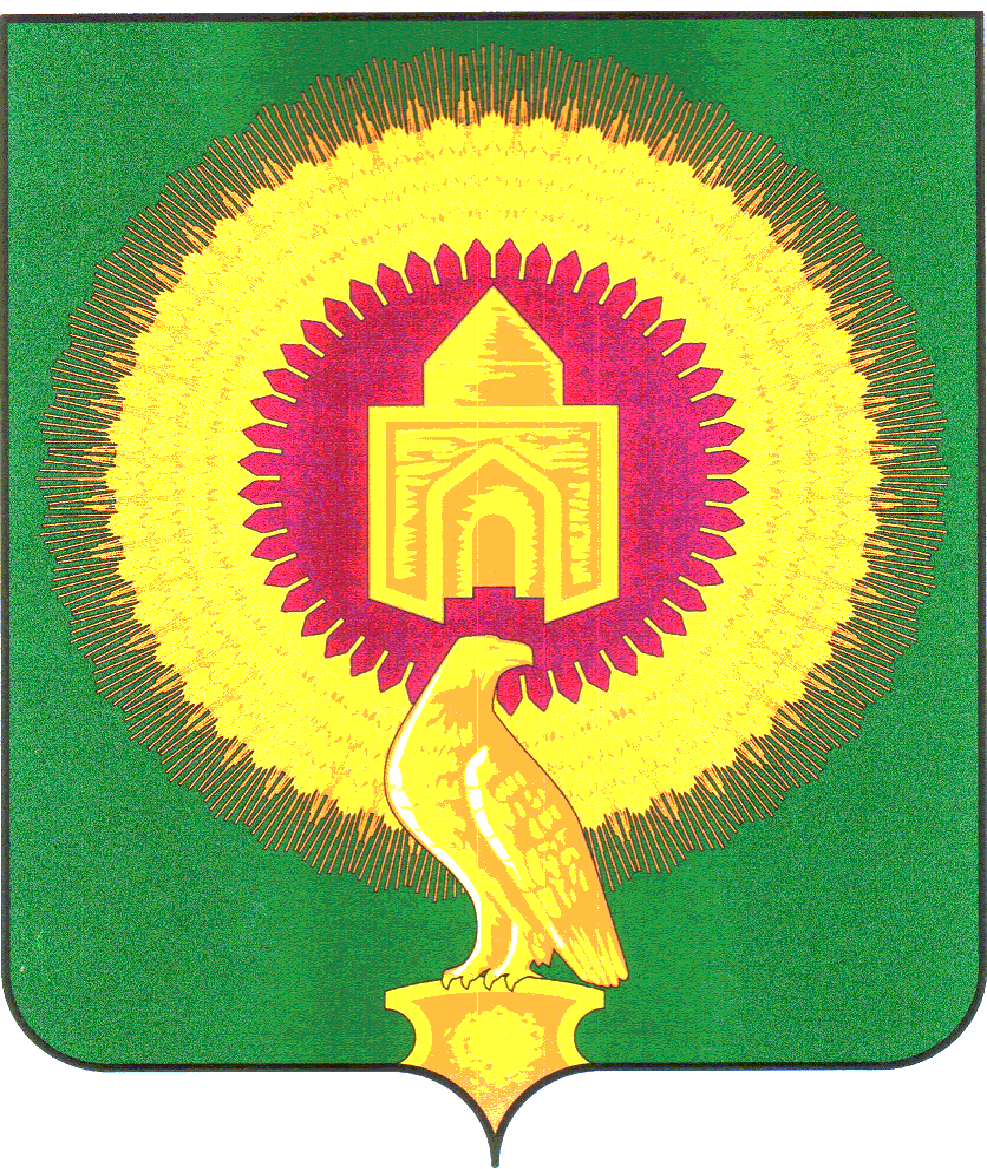 СОВЕТ ДЕПУТАТОВНОВОУРАЛЬСКОГО СЕЛЬСКОГО ПОСЕЛЕНИЯВАРНЕНСКОГО МУНИЦИПАЛЬНОГО РАЙОНАЧЕЛЯБИНСКОЙ ОБЛАСТИРЕШЕНИЕот 8 апреля 2021 года                №  06Об исполнении бюджетаНовоуральского сельского поселенияза 1 квартал 2021 годаЗаслушав доклад начальника финансового отдела Г.М.Кобзевой «Об исполнении  бюджета Новоуральского сельского поселения за 1 квартал 2021 года», Совет депутатов Новоуральского сельского поселения РЕШАЕТ:1. Утвердить отчет об исполнении бюджета Новоуральского сельского поселения за 1 квартал 2020 года по доходам в сумме 5178,22 тыс. рублей, по расходам в сумме 5297,00 тыс. рублей с превышением расходов над доходами (дефицит бюджета Новоуральского сельского поселения) в сумме 118,78 тыс. рублей со следующими показателями: - по доходам бюджета Новоуральского сельского поселения за 1 квартал 2021 года согласно приложению 1; - по расходам бюджета Новоуральского сельского поселения по ведомственной структуре расходов бюджета за 1 квартал 2021 года согласно приложению 2; - по расходам бюджета Новоуральского сельского поселения по разделам, подразделам, целевым статьям и видам расходов классификации расходов бюджетов за 1 квартал 2021 года согласно приложению 3;- по источникам внутреннего финансирования дефицита бюджета Новоуральского сельского поселения за 1 квартал 2021 года согласно приложению 4.2. Настоящее решение вступает в силу со дня его подписания и обнародования.Глава Новоуральского сельского поселения                                               Е. Н. ЯкимецПредседатель Совета депутатов                                                                   И. А. ЗахароваПриложение № 1к решению Совета депутатов Новоуральского сельского поселения «Об исполнении бюджета Новоуральского сельского поселения за 1 квартал 2021 года»от 8 апреля 2021 года  № 06Доходы бюджета  Новоуральского сельского поселения за 1 квартал 2021 годатыс.рублейПриложение № 2к решению Совета депутатов Новоуральского сельского поселения «Об исполнении бюджета Новоуральского сельского поселения за 1 квартал 2021 года»от 8 апреля 2021 года  № 06Расходы бюджета Новоуральского сельского поселения за 1 квартал 2021 года по ведомственной структуре расходов бюджетатыс.рублейПриложение № 3к решению Совета депутатов Новоуральского сельского поселения «Об исполнении бюджета Новоуральского сельского поселения за 1 квартал 2021 года»от 8 апреля 2021 года  № 06Расходы бюджета сельского поселения за 1 квартал 2021 года по разделам, подразделам, целевым статьям и видам расходов классификации расходов бюджета Новоуральского сельского поселениятыс. рублейПриложение № 4к решению Совета депутатов Новоуральского сельского поселения «Об исполнении бюджета Новоуральского сельского поселения за 1 квартал 2021 года»от 8 апреля 2021 года  № 06Источники внутреннего финансирования дефицита бюджета Новоуральского сельского поселения за 1 квартал 2021 годатыс. рублейГл. администраторКВДНаименование КВДЗачисленоИтого5 178,221821.01.02010.01.1000.110Налог на доходы физических лиц с доходов, источником которых является налоговый агент, за исключением доходов, в отношении которых исчисление и уплата налога осуществляются в соответствии со статьями 227, 227.1 и 228 Налогового кодекса Российской Федерации (сумма платежа (перерасчеты, недоимка и задолженность по соответствующему платежу, в том числе по отмененному)58,991821.01.02010.01.2100.110Налог на доходы физических лиц с доходов, источником которых является налоговый агент, за исключением доходов, в отношении которых исчисление и уплата налога осуществляются в соответствии со статьями 227, 227.1 и 228 Налогового кодекса Российской Федерации (пени по соответствующему платежу)0,011821.01.02010.01.3000.110Налог на доходы физических лиц с доходов, источником которых является налоговый агент, за исключением доходов, в отношении которых исчисление и уплата налога осуществляются в соответствии со статьями 227, 227.1 и 228 Налогового кодекса Российской Федерации (суммы денежных взысканий (штрафов) по соответствующему платежу согласно законодательству Российской Федерации)0,011821.01.02030.01.1000.110Налог на доходы физических лиц с доходов, полученных физическими лицами в соответствии со статьей 228 Налогового кодекса Российской Федерации (сумма платежа (перерасчеты, недоимка и задолженность по соответствующему платежу, в том числе по отмененному)0,041821.01.02030.01.2100.110Налог на доходы физических лиц с доходов, полученных физическими лицами в соответствии со статьей 228 Налогового кодекса Российской Федерации (пени по соответствующему платежу)0,011821.05.03010.01.1000.110Единый сельскохозяйственный налог (сумма платежа (перерасчеты, недоимка и задолженность по соответствующему платежу, в том числе по отмененному)205,231821.06.01030.10.1000.110Налог на имущество физических лиц, взимаемый по ставкам, применяемым к объектам налогообложения, расположенным в границах сельских поселений (сумма платежа (перерасчеты, недоимка и задолженность по соответствующему платежу, в том числе по отмененному)53,271821.06.01030.10.2100.110Налог на имущество физических лиц, взимаемый по ставкам, применяемым к объектам налогообложения, расположенным в границах сельских поселений (пени по соответствующему платежу)1,631821.06.06033.10.1000.110Земельный налог с организаций, обладающих земельным участком, расположенным в границах сельских поселений (сумма платежа (перерасчеты, недоимка и задолженность по соответствующему платежу, в том числе по отмененному)64,541821.06.06033.10.2100.110Земельный налог с организаций, обладающих земельным участком, расположенным в границах сельских поселений (пени по соответствующему платежу)0,331821.06.06043.10.1000.110Земельный налог с физических лиц, обладающих земельным участком, расположенным в границах сельских поселений (сумма платежа (перерасчеты, недоимка и задолженность по соответствующему платежу, в том числе по отмененному)34,151821.06.06043.10.2100.110Земельный налог с физических лиц, обладающих земельным участком, расположенным в границах сельских поселений (пени по соответствующему платежу)1,608331.11.05025.10.0000.120Доходы, получаемые в виде арендной платы, а также средства от продажи права на заключение договоров аренды за земли, находящиеся в собственности сельских поселений (за исключением земельных участков муниципальных бюджетных и автономных учреждений)276,088331.16.07010.10.0000.140Штрафы, неустойки, пени, уплаченные в случае просрочки исполнения поставщиком (подрядчиком, исполнителем) обязательств, предусмотренных муниципальным контрактом, заключенным муниципальным органом, казенным учреждением сельского поселения20,208332.02.16001.10.0000.150Дотации бюджетам сельских поселений на выравнивание бюджетной обеспеченности из бюджетов муниципальных районов2 563,508332.02.30024.10.0000.150Субвенции бюджетам сельских поселений на выполнение передаваемых полномочий субъектов Российской Федерации43,888332.02.35118.10.0000.150Субвенции бюджетам сельских поселений на осуществление первичного воинского учета на территориях, где отсутствуют военные комиссариаты56,708332.02.40014.10.0000.150Межбюджетные трансферты, передаваемые бюджетам сельских поселений из бюджетов муниципальных районов на осуществление части полномочий по решению вопросов местного значения в соответствии с заключенными соглашениями1 798,05Наименование кодаКВСРКФСРКЦСРКВРСуммаИтого5 297,00Администрация Новоуральского сельского поселения Варненского муниципального района Челябинской области8335 297,00ОБЩЕГОСУДАРСТВЕННЫЕ ВОПРОСЫ8330100852,65Расходы на выплаты персоналу в целях обеспечения выполнения функций государственными (муниципальными) органами, казенными учреждениями, органами управления государственными внебюджетными фондами83301029900420301100142,97Расходы на выплаты персоналу в целях обеспечения выполнения функций государственными (муниципальными) органами, казенными учреждениями, органами управления государственными внебюджетными фондами83301049900420401100220,58Закупка товаров, работ и услуг для обеспечения государственных (муниципальных) нужд83301049900420401200319,82Межбюджетные трансферты833010499004204015000,88Расходы на выплаты персоналу в целях обеспечения выполнения функций государственными (муниципальными) органами, казенными учреждениями, органами управления государственными внебюджетными фондами83301069900420401100168,40НАЦИОНАЛЬНАЯ ОБОРОНА833020054,30Расходы на выплаты персоналу в целях обеспечения выполнения функций государственными (муниципальными) органами, казенными учреждениями, органами управления государственными внебюджетными фондами8330203463005118010054,30НАЦИОНАЛЬНАЯ ЭКОНОМИКА8330400414,18Закупка товаров, работ и услуг для обеспечения государственных (муниципальных) нужд83304091800018001200414,18ЖИЛИЩНО-КОММУНАЛЬНОЕ ХОЗЯЙСТВО83305001 799,99Закупка товаров, работ и услуг для обеспечения государственных (муниципальных) нужд833050109600090012004,62Закупка товаров, работ и услуг для обеспечения государственных (муниципальных) нужд8330503800008001И200395,01Закупка товаров, работ и услуг для обеспечения государственных (муниципальных) нужд8330503800008002И20052,65Закупка товаров, работ и услуг для обеспечения государственных (муниципальных) нужд8330503800008003И2003,45Иные бюджетные ассигнования83305050910009001800115,20Капитальные вложения в объекты государственной (муниципальной) собственности833050514200142034001 229,06КУЛЬТУРА, КИНЕМАТОГРАФИЯ83308002 067,70Расходы на выплаты персоналу в целях обеспечения выполнения функций государственными (муниципальными) органами, казенными учреждениями, органами управления государственными внебюджетными фондами8330801630006301И1001 668,86Закупка товаров, работ и услуг для обеспечения государственных (муниципальных) нужд8330801630006301И200398,84СОЦИАЛЬНАЯ ПОЛИТИКА833100043,88Социальное обеспечение и иные выплаты населению8331003282002838030043,88ФИЗИЧЕСКАЯ КУЛЬТУРА И СПОРТ833110064,29Закупка товаров, работ и услуг для обеспечения государственных (муниципальных) нужд8331102200002001И2001,26Закупка товаров, работ и услуг для обеспечения государственных (муниципальных) нужд8331102200002004И20063,03Наименование кодаКФСРКЦСРКВРСуммаИтого5 297,00ОБЩЕГОСУДАРСТВЕННЫЕ ВОПРОСЫ0100852,65Расходы на выплаты персоналу в целях обеспечения выполнения функций государственными (муниципальными) органами, казенными учреждениями, органами управления государственными внебюджетными фондами01029900420301100142,97Расходы на выплаты персоналу в целях обеспечения выполнения функций государственными (муниципальными) органами, казенными учреждениями, органами управления государственными внебюджетными фондами01049900420401100220,58Закупка товаров, работ и услуг для обеспечения государственных (муниципальных) нужд01049900420401200319,82Межбюджетные трансферты010499004204015000,88Расходы на выплаты персоналу в целях обеспечения выполнения функций государственными (муниципальными) органами, казенными учреждениями, органами управления государственными внебюджетными фондами01069900420401100168,40НАЦИОНАЛЬНАЯ ОБОРОНА020054,30Расходы на выплаты персоналу в целях обеспечения выполнения функций государственными (муниципальными) органами, казенными учреждениями, органами управления государственными внебюджетными фондами0203463005118010054,30НАЦИОНАЛЬНАЯ ЭКОНОМИКА0400414,18Закупка товаров, работ и услуг для обеспечения государственных (муниципальных) нужд04091800018001200414,18ЖИЛИЩНО-КОММУНАЛЬНОЕ ХОЗЯЙСТВО05001 799,99Закупка товаров, работ и услуг для обеспечения государственных (муниципальных) нужд050109600090012004,62Закупка товаров, работ и услуг для обеспечения государственных (муниципальных) нужд0503800008001И200395,01Закупка товаров, работ и услуг для обеспечения государственных (муниципальных) нужд0503800008002И20052,65Закупка товаров, работ и услуг для обеспечения государственных (муниципальных) нужд0503800008003И2003,45Иные бюджетные ассигнования05050910009001800115,20Капитальные вложения в объекты государственной (муниципальной) собственности050514200142034001 229,06КУЛЬТУРА, КИНЕМАТОГРАФИЯ08002 067,70Расходы на выплаты персоналу в целях обеспечения выполнения функций государственными (муниципальными) органами, казенными учреждениями, органами управления государственными внебюджетными фондами0801630006301И1001 668,86Закупка товаров, работ и услуг для обеспечения государственных (муниципальных) нужд0801630006301И200398,84СОЦИАЛЬНАЯ ПОЛИТИКА100043,88Социальное обеспечение и иные выплаты населению1003282002838030043,88ФИЗИЧЕСКАЯ КУЛЬТУРА И СПОРТ110064,29Закупка товаров, работ и услуг для обеспечения государственных (муниципальных) нужд1102200002001И2001,26Закупка товаров, работ и услуг для обеспечения государственных (муниципальных) нужд1102200002004И20063,03Код бюджетной классификации Российской ФедерацииНаименование источника средствСумма833 01050201100000510Источники внутреннего финансирования дефицитов бюджетов118,78833 01050201100000610Изменение остатков средств на счетах по учёту средств бюджета118,78